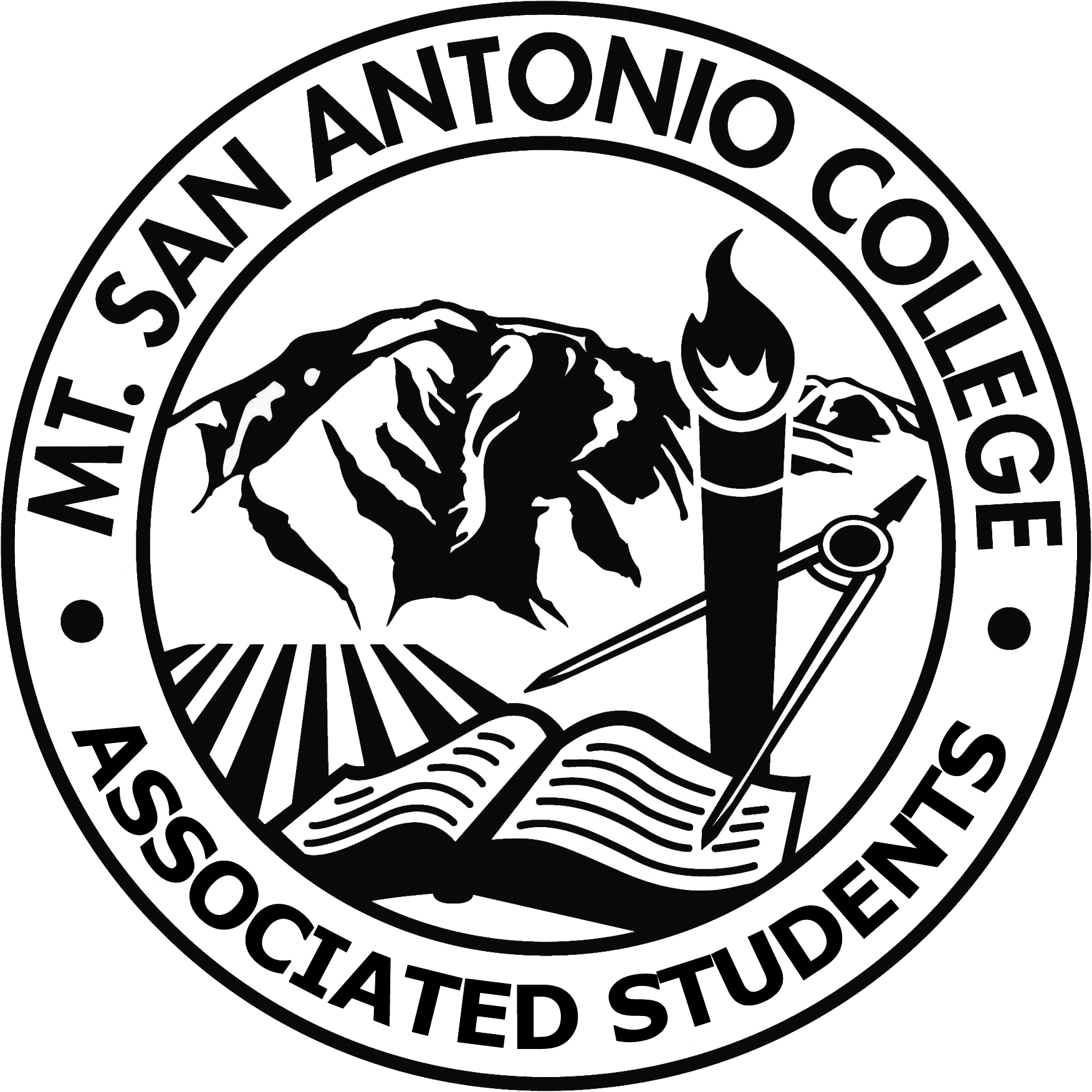 DEFINITIONOR GA NI Z A T I ONA L D I R E C T I V ELast approved by Associated Students on  December 1, 2015The Special Rules of Order for the Associated Students shall be known as Directives. The Organizational Directive shall govern the direction of the Executive Board, Senate, President’s Cabinet and Student Court in areas not provided for in the Constitution.OATH OF OFFICENo Officer (elected or appointed) will assume the duties of the office until an Oath of Office has been administered.The Oath of Office must be administered by a member of the Executive Board of the AssociatedStudents of Mt. San Antonio College, and must be witnessed by the Senate. (if no Senate is in place, then the Executive Board shall be the witness) Newly Elected officers in the Spring general election shall be administered the Oath of Office at the last Senate meeting in the Spring Semester.The Oath of Office will be administered with the right hand uplifted and the following words said aloud: “I (Name), do affirm that I will uphold the laws of the Associated Students of  Mt. SanAntonio College, the State of California, and the United States of America: that I commit myself to the service of the students of Mt. San Antonio College, and that I will otherwise fulfill the duties andobligations of the (Name of Position) of the Associated Students of Mt. San Antonio College to the best of my ability.”Upon affirmation of the Oath of Office, the officer may then assume office. For elected executiveofficers in the Spring general elections, their term will begin on July 1st in accordance with the Associated Students Constitution.DUTIES AND RESPONSIBLITIES OF ASSOCIATED STUDENTS OFFICERS:All appointed and elected Associated Students Officers shall abide by their Job Descriptions, the College Standards of Conduct, and the A.S. attendance policies.Failure to abide by these responsibilities may constitute a removal of office as directed in therespective A.S. documents.The Student Court shall be governed by the Student Court Rules and Procedures.After the new executive officers have been elected in the Spring elections, there shall be an administrative transition meeting before July 1st   The current executive officers shall schedule tomeet with the newly elected officers in order to provide assistance to the new administrations.For the governing bodies of the Associated Students (A.S. Senate, A.S. Executive Board, Student Court), please refer to Articles VI, VII, and VIII in the A.S. Constitution for its stipulations.Job Descriptions of Senators and Committee members: (see attached)LEGISLATIONAll forms of legislation must have a sponsor and co-sponsor, both of which must be members of the Senate.Business items on the agenda are the only items voted on.It shall be the duty of the presiding officer of each body to announce the items of business for the agenda of each meeting in their proper order of consideration.Types of legislation are:Bill (law) - Motion to amend the Constitution, Directives, and Standing Rules. A two- thirds (2/3) vote is necessary for passage.Recognition - Motion for action designed to honor person or event. A majority voteis necessary for passage.Appropriation (funds) - legislation to allocate, transfer, and distribute funding from the A.S. Budget. A majority vote is necessary for passage.Resolution (suggestion) - motion dealing with powers not vested in the Associated Students. A majority vote is necessary for passage.IMPEACHMENTThe impeachment of A.S. Officers, excluding Court Justices of the Associated Students, shall be undertaken as follows.Motion of ImpeachmentAn Officer or Executive Officer will write a written grievance which will include violations and evidence of violations.A copy of the written grievance will be given to the Officers, Executive Officers, and A.S.Advisor no later than 24 hours prior to the meeting.The author will read the grievance to the assembly and the guests.The motion of Impeachment Process is an action item and there will be a motion and a second.  Then the assembly will be voting to see if the grievance merits an ImpeachmentProcess. The assembly is not voting whether the individual is guilty or not.The assembly will have no discussion and will go straight to the vote.Upon an approval by a majority vote of the Senate, the impeachment proceedings will proceed.The Pre-hearing ProcessThe A.S. Advisor will notify in writing the accused officer of the violations and the time and date of the hearings. The accused will be notified no later than 24 hours after the motion and this should be stated in the minutes of that meeting.The accused officer will have three days* to respond to the grievance in writing, and this will be submitted to the A.S. Secretary. (*days are defined as Monday-Friday, when school is insession)The Impeachment Hearing will be the third Senate meeting following the meeting in which the motion was made.The Impeachment HearingThe written grievance will be read aloud by the Chair once again followed by the Chair reading the written response of the accused officer. If there is no written response of the accused officer the Chair will reply "No response present on behalf of the accused officer". At this time there is no discussion.The accused officer has no vote in the Impeachment Hearing and cannot Chair the Hearing.The Chair will then give the floor to the Author of the grievance. The Author will have the floor no longer than 15 minutes, and the Chair will keep the order.The Author uses that 15 minutes to state his/her grievance, provide tangible proof ofviolations, and that the actions of the accused merits an impeachment.The accused officer does not respond at this time, but the floor is open for discussion.When the Author is through, the Chair will then go through the same process with the accused officer. The accused officer uses this time to refute the accusations.The Author will not respond unless the Chair gives the Author the floor.The Chair will then give the Author and the Accused 5 minutes for final statements.The accused officer will step outside the room after the final statements while the Senate has discussion. At this time the Author will not partake in any of the discussion.The Senate will vote by secret ballot and the impeachment can only be approved by a 3/4 vote.An Impeachment Hearing can never be tabled.  If the Senate cannot come to a verdict the accused is innocent.Double Jeopardy cannot be criteria for an additional Impeachment grievance.All appeals will be filed with the Student Court no later than 3 days* after the verdict.An Impeached officer loses their eligibility to hold office as an Executive Officer or officer for a period of one year effective immediately.The Impeachment will have to be approved by Executive Board by a majority vote.AMENDMENTSThe Senate subject to final approval by the Executive Board may make proposed amendments to this Directive. A two-thirds (2/3) vote is necessary for passage.APPOINTMENT OF SENATORSThe appointment of A.S. Senators shall be undertaken as follows:Sitting senators will read and score application packetsSitting senators will interview candidates in random order and score them based on performance.Sitting senators may establish a minimum score requirement to be appointed only before the score results are revealed.  No candidate who scores below this threshold may be appointed, the outcome of which (i.e., vacancies in the Senate) can be reversed only by a 2/3 vote of the Senate during the appointment session.Candidate ranking results based on total scores will serve as the official vote of the Senate.  Based on availability of Senate positions, top candidates will be offered their top choice positions in the order listed on their applications.  No further Senate deliberation, except that which meets extraordinary criteria (see below), may follow.  The following scenarios address causes for further deliberation during the A.S. Senate appointment process: In the event that a candidate rejects an appointment for a particular position, the next highest-scoring candidate (must meet minimum score requirements, if any) who has indicated the position as a top choice, or is otherwise interested in the position, will be offered the appointment.If a candidate’s rank merits an appointment (candidate receives a qualifying score and meets minimum score requirements, if any), but that candidate’s choice positions are unavailable, the sitting senators may vote by majority to appoint that individual to a Senate position that is still available.Executive Board may veto a particular Senator appointment by a majority vote.  This, in turn, may be overruled by a two-thirds vote in the Senate.EXECUTIVE BOARD JOB DESCRIPTIONS- - - - - - - - - - - - - - - - - - - - - - - - - - - - - - - - - - - - - - - - - - - - - - - - - - - - - - - - - - - - - - - - - - - - - - - - - - - - - -The A.S. PRESIDENT* shall:Serve as an advocate and representative voice of the diverse student body.Serve to promote checks and balances in the Associated Student Government and enforce theA.S. Constitution and all A.S. bylaws.Serve as the Chief Executive Officer of the A.S. Budget, assuring that the financial allocations are in the best interest of the students.Sign or veto legislation approved by the A.S. Senate and Executive Board.Participate in the planning of the A.S. Leadership Conferences.Arrange a minimum of eight office hours each week to conduct A.S. business including a minimum of two hours biweekly at the “Ask a Mountie” booth. “Ask a Mountie” hours must be tracked through the Student Center Specialist so that no more than two A.S. officers are at the booth at the same time. Each session must be a minimum of one (1) hour to minimize time lost while setting up.Submit a Work-In-Progress Form in the 6th and 12th week each semester.Abide by the Student Standards of Conduct, and embody the virtues of the A.S. Vision statement.Assist in the planning of the A.S. orientation for students interested in a position in Student Government.Meet monthly with the Community Relations, Elections, Faculty Relations, Political, Public Relations, and Student Services Senators individuallyThe A.S. PRESIDENT shall attend the following regular meetings:Weekly with the A.S. Advisor.Weekly with the A.S. Executive Board.Weekly with the President’s Cabinet. (A.S. President is the Chair)Monthly with the Bookstore Commission. (A.S. President is the Chair)Monthly with the College President.Monthly with the Board of Trustees. The A.S. President is expected to give a monthly report to update the Board about student issues and A.S. activities.President’s Advisory Council.Student Preparation and Success Committee.Auxiliary Board of Directors. The A.S. President shall serve as an officer of the Auxiliary Board Corporation. (See Auxiliary Agreement Contract)The A.S. PRESIDENT shall have the power to make the following appointments:Students to College Wide Committees.Students to serve on the Student Review Board when necessary.Students to attend local, state, and national conferences funded by the A.S.The A.S. VICE PRESIDENT* shall:Serve as the Chair of the A.S. Activities CommitteeSupervise all A.S. sponsored activitiesMeet weekly with the A.S. AdvisorMeet weekly with the President’s CabinetMeet monthly with the Activities, Arts, Athletics, Cross-Cultural, Environmental, Historian, ICC and Publicity senators individuallyThe A.S. VICE PRESIDENT shall:Serve as an advocate and representative voice of the diverse student bodyAbide by the A.S. Attendance PolicyAttend at least one Board of Trustees meeting each semesterParticipate in the planning of A.S. Leadership ConferencesAssist in constructing a PC recommendation for next years A.S. budgetArrange a minimum of six office hours each week to conduct A.S. business including a minimum of two hours biweekly at the “Ask a Mountie” booth. “Ask a Mountie” hours must be tracked through the Student Center Specialist so that no more than two A.S. officers are at the booth at the same time. Each session must be a minimum of one (1) hour to minimize time lost while setting up.Submit a Work-In-Progress Form in the 6th and 12th week each semesterAbide by the Student Standards of Conduct, and embody the virtues of the A.S. Vision statementAssist in the planning of the A.S. orientation for students interested in a position in Student Government- - - - - - - - - - - - - - - - - - - - - - - - - - - - - - - - - - - - - - - - - - - - - - - - - - - - - - - - - - - - - - - - - - - - - - - -- - - - - -The INTER-CLUB COUNCIL CHAIRPERSON* Chair shall:Alternately chair the Inter-Club Council meetings with the I.C.C. Vice ChairpersonSchedule weekly I.C.C. officer meeting with the I.C.C. advisorAbide by the A.S. Attendance Policy and Government ContractAttend at least one Board of Trustees meeting each semesterArrange a minimum of six (6) hours of office time per week including a minimum of two hours biweekly at the “Ask a Mountie” booth. “Ask a Mountie” hours must be tracked through the Student Center Specialist so that no more than two A.S. officers are at the booth at the same time. Each session must be a minimum of one (1) hour to minimize time lost while setting up. Office hours are to be used to promote I.C.C. activities and to work in conjunction with A.S. on co-sponsored activities connected with clubs and conduct I.C.C. business.Submits a Work-In-Progress Form the 6th and 12th week of each semesterServes as a voting member on the A.S. Executive BoardServes on at least one College-Wide CommitteeAttend the A.S. Leadership ConferenceMaintain and keep an accurate accounting of I.C.C. accountsCoordinates, together with the I.C.C. Vice Chair, club participation days (i.e. Join-A-Club)Select, with the approval of the I.C.C. Representatives, a committee of judges to determine the Club of the Year and Join-A-Club awardsSpeak on behalf of and represent the Inter-Club CouncilMaintain student awareness if I.C.C. activities using available methods of publicityAssist clubs with paperwork procedures for planning an eventUpon resignation or at the end of the elected term, submit a written report to include: benefits and drawbacks of serving in this leadership position, summarization of accomplishments and recommendations for improving Student GovernmentThe INTER-CLUB COUNCIL VICE CHAIRPERSON* shall:Alternately chair the Inter-Club Council meetings with the I.C.C. Chairperson.Attend weekly I.C.C. officer meeting with the I.C.C. advisorAbide by the A.S. Attendance Policy and Government ContractAttend at least one Board of Trustees meeting each semesterArrange a minimum of six hours of office time per week including a minimum of two hours biweekly at the “Ask a Mountie” booth. “Ask a Mountie” hours must be tracked through the Student Center Specialist so that no more than two A.S. officers are at the booth at the same time. Each session must be a minimum of one (1) hour to minimize time lost while setting up. Office hours are to be used to promote I.C.C. activities and to work in conjunction with A.S. on co-sponsored activities connected with clubs and conduct I.C.C. businessSubmits a Work-In-Progress Form the 6th and 12th week of each semesterServes as a voting member on the A.S. Executive BoardServes on at least one College-Wide CommitteeAttend he A.S. Leadership ConferenceMaintain and keep an accurate accounting of I.C.C. accountsCoordinates, together with the I.C.C. Chair, club participation days (i.e. Join-A-Club)Select, with the approval of the I.C.C. Representatives, a committee of judges to determine the Master Club and Join-A-Club awardsSpeak on behalf of and represent the Inter-Club CouncilMaintain student awareness of I.C.C. activities using available methods of publicityAssist clubs with paperwork procedures for planning an eventUpon resignation or at the end of the elected term, submit a written report to include: benefits and drawbacks of serving in this leadership position, summarization of accomplishments and recommendations for improving Student GovernmentThe STUDENT TRUSTEE shall:Report strictly on Board of Trustee matters, college-wide committee (if pertains), community meetings, state meetings, and discussion with government officials (if allowed)Meet monthly or bi-weekly with A.S. President and an A.S. Advisor to discuss important matters that pertain to students and the college, and where both student leaders can take initiativeOnly take initiative and get involved in student issues related to their welfare within Associated Students (E.g., academia, diversity, etc.) that will be taken to the Board of Trustees for review; all else pertains to the student leaders of Associated Students to handle*ALL EXECUTIVE BOARD OFFICERS: Must attend all Senate meetings. After 2 absences, the 3rd will result in the impeachment process. The Student Trustee will adhere to Board policy, but can be impeached from the Executive Board.SENATOR JOB DESCRIPTIONSAll A.S. SENATORS shall:Attend all A.S. Senate meetings in accordance to the A.S. Attendance PolicyArrange a minimum of two (2) office hours each week to conduct A.S. business including a minimum of one hour biweekly at the “Ask a Mountie” booth.  “Ask a Mountie” hours must be tracked through the Student Center  Specialist so that no more than two A.S. officers are at the booth at the same time.  Each session must be a minimum of one (1) hour to minimize time lost while setting up.Attend and participate in all A.S. hosted events for a minimum of three hours per event (i.e. in any combination before, during, or after an event). If an A.S. Senator is not able to attend/participate in an A.S. hosted event, s/he must spend three hours promoting the event prior to the start of the event. Hours must be documented by the Publicity Senator.  Two absences are allowed per semester and Senators may only publicize an event two times as a means of making up attendance for missing an A.S. hosted event.Serve on at least one (1) college-wide committeeAttend one (1) Board of Trustees meeting each semesterAll A.S. Senators are required to attend two (2) Executive Board meetings each semesterSubmit a completed Work-in-Progress Form in the 6th and 12th week each semesterMaintain their Senate Binder as per the Senate Binder GuidelinesAbide by the Student Standards of Conduct and embody the virtues of the A.S. Vision statement- - - - - - - - - - - - - - - - - - - - - - - - - - - - - - - - - - - - - - - - - - - - - - - - - - - - - - - - - - - - - - - - - - - - - - - - - - - - - -The Associated Student Body shall elect two Senate Chairs. The Senate Chairs work with the A.S. President and both Vice-PresidentsBoth SENATE CHAIRS (2) shall:Represent the interests of Senate to the Executive BoardAlternately chair the Senate meetingAttend Executive Board meetings as a voting member. Should 2/3 or more of the Senate vote in a given manner, then both Senate Chairs must vote accordingly in Executive Board.Keep Senate informed of actions taken in Executive Board meetingsEnsure that senators maintain their Senate Binders, as per the Senate Binder GuidelinesAssist in the planning of the A.S. orientation for students interested in a position in student government- - - - - - - - - - - - - - - - - - - - - - - - - - - - - - - - - - - - - - - - - - - - - - - - - - - - - - - - - - - - - - - - - - - - - - - - - - - - - -Each ACTIVITIES SENATOR (2) shall:Serve as member of the A.S. Activities CommitteeBe in charge of planning and implementing the majority of A.S. activitiesServe as a resource and assist Senators with the planning and implementation of their eventsEnsure that all necessary documents are processed in a timely manner. (i.e. contracts, parking permits, requisitions)Organize student participation and assistance during A.S. eventsMaintain an attendance and participation record of A.S. Senators that volunteer before, during, or after an event for the purpose of advancing the success of that event.Attend all A.S. activities unless it conflicts with class or work schedulesFollow up with A.S. sponsored activities and ensure that reusable materials purchased by A.S. are returned to A.S.- - - - - - - - - - - - - - - - - - - - - - - - - - - - - - - - - - - - - - - - - - - - - - - - - - - - - - - - - - - - - - - - - - - - - - - - - - - - - -The ARTS SENATOR shall:Serve as member of the A.S. Activities CommitteeWork to enhance communication between the A.S. Senate and Mt. SAC theater, music, and art departmentBe in charge of publicizing and promoting all Mt. SAC drama/concert/gallery opening each monthReports regularly to Senate regarding upcoming Mt. SAC performing arts competitions and eventsIn charge of finding and coordinating the music and/or entertainment for A.S. functions, such as theA.S. Talent Show, Holiday Celebration, etc.In charge of coordinating and finding the performers for Mt. SAC’s Got Talent- - - - - - - - - - - - - - - - - - - - - - - - - - - - - - - - - - - - - - - - - - - - - - - - - - - - - - - - - - - - - - - - - - - - - - - - - - - - - -The ATHLETICS SENATOR shall:Serve as member of the A.S. Activities CommitteeWork to enhance communication between the Associated Students Senate and the Mt. SAC Athletics Department and Pep Squad DirectorBe in charge of publicizing and promoting at least one Mt. SAC home athletic game each month.Report regularly to Senate regarding upcoming Mt. SAC athletic home games and results, standings, and overall success of teamsCoordinate student volunteers to work the Mt. SAC Relays each springAttend at least one Mt. SAC athletic event each monthThe COMMUNITY RELATIONS SENATOR shall:Research available community service programs which offer volunteer opportunities for students.Report to Senate any community issues that may affect studentsServe as the primary liaison between A.S. and high school outreach and promote leadership at high schoolsHave the responsibility of researching and expressing the concerns of the students-at-largeAdminister surveys to gather information for the Associated Students regarding issues, concerns and opinions that affect the students-at-large and report the finding both orally and in writingAdvertise and recruit students for volunteer positions such as Student Senate, Student Court, College-wide committees, the Activities Committee, and Senate Ad-hoc task committeesWork with A.S. Secretary to keep the A.S. Alumni active- - - - - - - - - - - - - - - - - - - - - - - - - - - - - - - - - - - - - - - - - - - - - - - - - - - - - - - - - - - - - - - - - - - - - - - - - - - - - -The CROSS CULTURAL SENATOR shall:Serve as member of the A.S. Activities CommitteeServe to ensure that the Associated Students initiate and provide activities, lectures, and services which embrace Mt. SAC’s diverse student populationWork in conjunction with I.C.C. cultural clubs to plan and implement cultural events and activitiesCommunicate with all of  the campus cultural clubs and notify Senate of upcoming cultural eventsCoordinate a Cross-Cultural Fair at least once per academic yearAttend all A.S. cultural events unless they have a time conflict with either work or class- - - - - - - - - - - - - - - - - - - - - - - - - - - - - - - - - - - - - - - - - - - - - - - - - - - - - - - - - - - - - - - - - - - - - - - - - - - - - -The ELECTIONS SENATOR shall:Be in charge of all A.S. elections and follow the guidelines of the Elections DirectiveBe able to interpret the Elections Directive at his/her own discretionSchedule a clear timeline for all dates pertinent to the election process. i.e. the application due date, informational meetings, and the election daysPrepare election information for prospective candidates. i.e. campaigning rules and procedures, qualifications, expectations of the positionSet up a poll worker schedule with volunteer and/or paid poll workers, and meet with all of them prior to the election dates to inform them of the Elections Directive and operational proceduresChair the open forum for candidates to state their platformsThe ENVIRONMENTAL SENATOR shall:Serve as member of the A.S. Activities CommitteePromote environmental awareness on campus by implementing environmental programs to educate the student populaceAssist in the planning of activities and events for the annual Spring Earth Week and provide educational environmental materialsPlan at least one environmental informational activity each semesterAttend environmental club meetings and work closely with environmental groupsCoordinate at least one Wildlife Sanctuary Tour each semester for students and/or A.S. SenatorsMake at least two reports to Senate each semester regarding current environmental issues or concernsServe on College sustainability committee while active- - - - - - - - - - - - - - - - - - - - - - - - - - - - - - - - - - - - - - - - - - - - - - - - - - - - - - - - - - - - - - - - - - - - - - - - - - - - - -The FACULTY RELATIONS SENATOR shall:Serve as a liaison between the Academic Senate and the A.S. SenateProvide information and make recommendations as they pertain to issues that involve both the students and facultyAttend all Academic Senate meetingsMake bi-monthly oral and written reports to the Academic Senate regarding events, issues, and projects in the A.S. SenateResponsible for soliciting student nominations for the Educators’ of Distinction AwardCirculate at least one survey per semester regarding student academic issuesThe FINANCE SENATOR shall:Monitor all A.S. internal budget accounts (all accounts including A.S. operating accounts, A.S. personnel accounts, and any accounts assigned by the A.S. President)Work closely with the A.S. President of  pertaining to all financial matters regarding internal budget accountsBe responsible for researching any questionable budget transactionsPrepare an up to date balance sheet for all A.S. accounts and reconcile with the A.S. SecretaryDistribute financial reports to Senators as needed, both orally and in writing, and notify Senate and the account advisor(s) if a discrepancy occurs. Expand/maintain the Mountie Discount Program- - - - - - - - - - - - - - - - - - - - - - - - - - - - - - - - - - - - - - - - - - - - - - - - - - - - - - - - - - - - - - - - - - - - - - - - - - - - - -The HISTORIAN SENATOR shall:Serve as member of the A.S. Activities CommitteeBe responsible for taking pictures at all A.S. sponsored events and activities. If he/she cannot attend an event, then they must find an alternative to take pictures.Compile an optional scrapbook and completed CD of events for the year, and present it to Senate at the last Senate Meeting of the spring semester.Maintain the showcase in building 9C lobbyMeet bi-monthly with the Student Activities Coordinator to upload new pictures of all A.S. related events to social media- - - - - - - - - - - - - - - - - - - - - - - - - - - - - - - - - - - - - - - - - - - - - - - - - - - - - - - - - - - - - - - - - - - - - - - - - - - - - -The INTER-CLUB COUNCIL SENATOR shall:Serve as member of the A.S. Activities CommitteeServe as the liaison between A.S. and I.C.C.Attend all I.C.C. meetings and give a written, posted, and oral report each week regarding the activities and projects of the A.S.Assist in I.C.C. programs and activities (i.e. ICC informational workshops,Advisor Appreciation, Join-a-Club, Marketplace)Report back to Senate weekly regarding the activities and events of I.C.C.Participate in the planning and implementation of at least one joint A.S. and I.C.C. event each semesterThe POLITICAL SENATOR shall:Inform Senate of local, state, and federal legislation that could affect Mt. SACServe as the Mt. SAC A.S. voting representative to region VIII, if A.S. participatesIssue recommendations to Senate pertaining to important legislation supportedPromote “Chat with the President” events- - - - - - - - - - - - - - - - - - - - - - - - - - - - - - - - - - - - - - - - - - - - - - - - - - - - - - - - - - - - - - - - - - - - - - - - - - - - - -The PUBLIC RELATIONS SENATOR shall:Serve as bridge between A.S. and any media entities on and off campusMaintain constant communication with campus publications (i.e. Mountaineer and Campus Connection) to inform them of current A.S. activities, issues, and projectsPrepare press releases to state Senate’s official position regarding controversial issues and distribute as appropriateWork with the campus radio station (KSAK) to publicize A.S. eventsWork with the Publicity Senator to promote A.S. activities, issues, and projects- - - - - - - - - - - - - - - - - - - - - - - - - - - - - - - - - - - - - - - - - - - - - - - - - - - - - - - - - - - - - - - - - - - - - - - -The PUBLICITY SENATOR shall:Serve as member of the A.S. Activities CommitteeAssist in the creation and regulation of publicity for all A.S. events and activitiesBe responsible for assuring that all A.S. funded events have adequate publicity to inform the student populationAssure that all publicity adheres to the A.S. Publicity Directive- - - - - - - - - - - - - - - - - - - - - - - - - - - - - - - - - - - - - - - - - - - - - - - - - - - - - - - - - - - - - - - - - - - - - - - - - - - - - -The STUDENT SERVICES SENATOR shall:Be the liaison between Student Services and the Associated StudentsMeet with the Dean of Counseling and Matriculation in order to confirm how A.S. may be publicized in the orientation for new studentsPublicize Student Services around campus in order to raise awareness about student services offeredBe knowledgeable about matters regarding EOPS and DSPS and convey pertinent information to the A.S. SenateGive monthly updates to Senate as to all segments of Student ServicesMeet monthly with the Dean of Student ServicesSENATOR BINDER GUIDELINESAll Senators shall:	LEGISLATIONInclude any pertinent documents and Senate legislation regarding their position.  For each document included, explain what they are and why they are important to their positionNOTESInclude any pertinent information regarding their positionCURRENT PROJECTSInclude completed projects or projects that are currently in progress.  For projects that are not completed by the end of the Senator’s term, record that they are incomplete and provide information as to how the next Senator in their job position can continue working on that projectCONTACTS/RESOURCESInclude a list of resources that they have found helpful in completing their job duties.  This is for the benefit of future Senators.  Include faculty and staff members or outside parties on that listATTENDANCE POLICYThis policy applies to all elected and appointed A.S. OfficersA maximum of three (3) absences, excused or unexcused are allowed for each Senate, and E Board meeting each semester. Senators who miss more than two (2) Budget meetings per semester will not be allowed to vote. An absence is defined as either arriving more than fifteen (15) minutes late from the beginning of the official scheduled starting time for meetings or leaving fifteenminutes early.After the third (3) absence, the officer will be suspended indefinitely from his/her position.  The suspension is not final.Should the officer present a written petition for reinstatement to the Executive Board for its’ review, the Executive Board shall deliberate the circumstances unique to each absence and determine whether or not the officer’s suspension will be final.  The authority to enforce this policy will reside with the A.S. Advisor.For senators appointed during the Spring semester, a maximum of two (2) absences are allowed for each Budget meeting. Absences during the application process will be counted. This includes absences before their appointment, during their term, or a combination of the two.ORGANIZATIONAL  CHARTACTIVITIES  COMMITTEEThe Activities Committee shall:Construct a prospective activities calendar of A.S. events for the semester by the 2nd week after Senate has been seated, which provides events and days; however, not bonded and may be amended as the Activities Committee sees fit.Serve as the primary body responsible for the planning and implementation of all Associated Student events, which includes:Generating ideas for A.S. eventsPreparing logisticsReserving locationsProviding staffing on the day of the event.Screen all proposals with no less than a majority vote before bringing them to Senate.Determine the day and time of the meetings at the beginning of each semester at the discretion of the Student Activities Advisor.Meet no less than twice per month.Report to Senate each week regarding upcoming events and future plans of events.Promote involvement of A.S. events to non-members.Membership:A.S. Vice President	(Chair)Activities Senator (Senior)	(Co-chair)Activities Senator	(Voting member)Athletics Senator	(Voting member)Cross-cultural Senator	(Voting member)Environmental Senator	(Voting member)Publicity Senator	(Voting member)Historian Senator	(Voting member)Arts Senator	(Voting member)Inter-Club Council Senator	(Voting member)Four Students-at-large	(Voting members)Only official members of the Activities Committees may vote. The chair may only vote in the event of a tie or when it can affect the outcome of the vote. The vice chair has full voting privileges unless s/he is chairing the meeting, in which case the rules of the chair apply.In order to attain official membership, a student at large must be a member of Mt. SAC Associated Students. The selection of the students-at-large are made by the Activities Committee withratification process by the Executive Board. The application process will be at the discretion of theActivities Committee.In the event that the Activities Committee does not yet have three members, the A.S. President shall appoint the first three students-at-large members.Any voting member may be removed from the Activities Committee with a 2/3 vote.STUDENT-AT-LARGE JOB DESCRIPTIONSAll A.S. STUDENTS-AT-LARGE shall:Submit one report to the A.S. Senate per semester regarding any committee progress.Attend and participate in all committee meetings. In the case of an emergency, students-at-large are required to inform the committee chair prior to the meeting.3)   Not exceed three (3) absences, excused or unexcused, per semester. An absence is defined as either arriving more than fifteen (15) minutes late from the beginning of the official scheduled starting time for meetings or leaving fifteen (15) minutes early.  After the 3rd absence, the student-at-large will be suspended from their position.4)   Maintain a minimum cumulative GPA of 2.0 and pay the student activity fee.5)   Abide by the Student Standards of Conduct and embody the virtues of the A.S. Vision statement- - - - - - - - - - - - - - - - - - - - - - - - - - - - - - - - - - - - - - - - - - - - - - - - - - - - - - - - - -- - - - - - - - - - - - - - - - - - - COLLEGE-WIDE students-at-large shall:Represent the entire student body and serve to promote and protect the diverse needs of the student population.Enhance awareness of student concerns regarding administrative policy.Provide necessary student insight.Work to enhance communication between the A.S. Senate and College-wide committees.- - - - - - - - - - - - - - - - - - - - - - - - - - - - - - - - - - - - - - - - - - - - - - - - - - - - - - - - - - - - - - - - - - - - - - - - - - - - - ACTIVITIES students-at-large shall:Volunteer at all A.S. events for a minimum of 90 minutes per week or assist the Publicity Senator for at least one hour per week at the Publicity Senator’s discretion.Provide useful and thoughtful input during weekly Activities meetings.! A.S. President !! A.S. President !! A.S. Vice President !! A.S. Vice President !Community Relations SenatorPolitical SenatorActivities SenatorCross Cultural SenatorElections SenatorPublic Relations SenatorActivities SenatorEnvironmental SenatorFaculty Relations SenatorStudent Services SenatorArts SenatorPublicity SenatorFinance SenatorAthletics SenatorInter-Club Council SenatorHistorian Senator